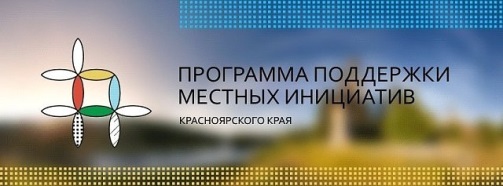 ВНИМАНИЮ ЖИТЕЛЕЙ с. НАГОРНОЕ!!!Уважаемые жители с. Нагорное!У нас появилась возможность участия в Программе поддержки местных инициатив на развитие объектов общественной инфраструктуры. В настоящее время проводится анкетирование жителей с. Нагорное по определению проекта, восстановление, благоустройство которого необходимо нашему селу:- Благоустройство спортивной площадки «Зима-лето» село Нагорное.- Ремонт спортивного зала.Просим Вас принять активное участие в анкетировании и проголосовать за необходимый нашему селу проект.